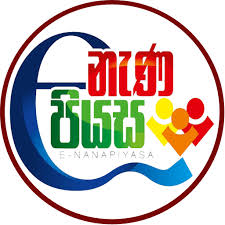 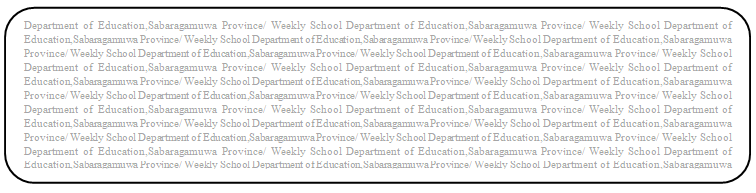 17 පාඩම - බුදු සිරිත හා බැඳුණු තුරුලතා රුක ගනිමු.(1) 17 පාඩමේ 114,115,116 පිටු හොඳින් කියවන්න.(2) පහත සඳහන් ඡේදයේ හිස් තැනට සුදුසු වචන වරහන් තුළින් තෝරා ඡේදය සම්පූර්ණ කරන්න.වායු දූෂණයෙන් , ශබ්ද දූෂණයෙන් හෝ (1)..................... තොර සොඳුරු පරිසරයක(2) ................... ලද බුදුරජාණන් වහන්සේ එතැන් පටන් අසූ හැවිරිදිව (3)..................... පානා තුරුම එවන් නිකලැල් (4)........................... පරිසරයම ප්‍රිය කළහ.(5)...................... උපත සිදුවූ තැන් පටන්ම (6)......................... සොබා දහම හා බැඳී සිටියහ.දරු ගැබට (7).................. පිරෙන්නට ළංවනවිට බෝසත් මවු (8)......................... කිඹුල්වත් නුවර සිට (9).................. නුවරට යාමට සිතූහ.(දෙව්දහ, උපත,දස මස,පිරිනිවන්,සොඳුරු,එතුමෝ,බෝසත්,මහාමායාවෝ,පාංශු දූෂණයෙන්)(3) බුදු රදුන් තුරුලතා ඇසුරෙහි වැඩසිටි අවස්ථා 4ක් ලියන්න.(4)පහත සූත්‍ර දේශනා කළ ස්ථාන පිළිවෙළින් ලියන්න.*දම්සක් පැවතුම් සූත්‍රය -.......................................* අම්බට්ඨ සූත්‍රය -................................................* තේවිජ්ජ සූත්‍රය -................................................* මහා සීහනාද සූත්‍රය -.........................................* මොග්ගල්ලාන සූත්‍රය - .....................................